	ПРОЕКТКРЕМЕНЧУЦЬКА РАЙОННА РАДА   ПОЛТАВСЬКОЇ ОБЛАСТІ(двадцять перша сесія сьомого скликання)РІШЕННЯвід “      ”                   2018 р.       м. КременчукПро   затвердження   технічних    документацій     з   нормативної   грошової    оцінки   земельнихділянок  сільськогосподарського   призначення,наданих        для          ведення      фермерського господарства,   які  знаходяться  у користуванні СЕЛЯНСЬКОГО                  (ФЕРМЕРСЬКОГО)            ГОСПОДАРСТВА          «АТЛАНТА»             та    розташовані    за    межами    населених  пунктів на     території     Запсільської    сільської    ради (Омельницької сільської  ради) Кременчуцького району Полтавської області      Відповідно до ст. 43 Закону України «Про місцеве самоврядування», Закону України «Про оцінку земель» від 11.12.2003 року № 1378 - ІV, ст. 10, 201, 206 Земельного кодексу України, Податкового кодексу України, Порядку 
нормативної грошової оцінки земель сільськогосподарського призначення, затвердженого наказом Міністерства аграрної політики та продовольства України №262 від 23.05.2017р. та зареєстрованого в Міністерстві юстиції України за №679/30547 від 31 травня 2017 р., Методики нормативної грошової оцінки земель сільськогосподарського призначення, затвердженої постановою Кабінету Міністрів України № 831  від 16 листопада 2016 р., рішення 30 позачергової сесії Полтавської обласної ради 6 скликання від 13 серпня 2015 року «Про утворення Омельницької  об’єднаної територіальної громади Кременчуцького району Полтавської області та призначення перших місцевих виборів депутатів та сільського голови», на підставі клопотань № 99,100,101 від 06.06.2018р. директора С(Ф)Г «АТЛАНТА» Кравченка В.А. щодо затвердження технічних документацій з нормативної грошової оцінки земельних ділянок, враховуючи висновки постійної комісії районної ради з питань агропромислового комплексу, земельних відносин, надр та екології,       районна рада вирішила:Затвердити:- технічну документацію з нормативної грошової оцінки земельної ділянки сільськогосподарського призначення, кадастровий номер 5322481300:02:000:0186, площею 16,2867 га (рілля), для ведення фермерського господарства, яка знаходиться у користуванні СЕЛЯНСЬКОГО (ФЕРМЕРСЬКОГО)  ГОСПОДАРСТВА «АТЛАНТА» та розташована за межами населених пунктів на території Запсільської сільської ради  Кременчуцького району  Полтавської області,  вартість земельної ділянки складає  216782,59 грн. (двісті шістнадцять тисяч сімсот вісімдесят дві грн. 59 коп.); - технічну документацію з нормативної грошової оцінки земельної ділянки сільськогосподарського призначення, кадастровий номер 5322481300:02:000:0187, площею 5,4684 га (рілля), для ведення фермерського господарства, яка знаходиться у користуванні СЕЛЯНСЬКОГО (ФЕРМЕРСЬКОГО)  ГОСПОДАРСТВА «АТЛАНТА» та розташована за межами населених пунктів на території Запсільської сільської ради  Кременчуцького району  Полтавської області,  вартість земельної ділянки складає  73705,58 грн. (сімдесят три тисячі сімсот п’ять грн. 58 коп.);  - технічну документацію з нормативної грошової оцінки земельної ділянки сільськогосподарського призначення, кадастровий номер 5322481300:02:000:0188, площею 20,8153 га (рілля), для ведення фермерського господарства, яка знаходиться у користуванні СЕЛЯНСЬКОГО (ФЕРМЕРСЬКОГО)  ГОСПОДАРСТВА «АТЛАНТА» та розташована за межами населених пунктів на території Запсільської сільської ради  Кременчуцького району  Полтавської області,  вартість земельної ділянки складає 290059,58 грн. (двісті дев’яносто тисяч п’ятдесят дев’ять грн. 58 коп.).      2. Міськрайонному управлінню у Кременчуцькому районі та                         м.м. Кременчуці, Горішніх Плавнях забезпечити зберігання технічних документацій з нормативних грошових оцінок земельних ділянок у місцевому фонді документації із землеустрою та застосування затверджених показників нормативно грошової оцінки.     3. Контроль за виконанням даного рішення покласти на постійну комісію районної ради з питань агропромислового комплексу, земельних відносин, надр та екології.        ГОЛОВАРАЙОННОЇ РАДИ							А.О.ДРОФАПідготовлено: Начальник юридичного відділурайонної ради                                                                            Н.В. ЦюпаПогоджено:Заступник голови	районної ради                                                                            Е.І. СкляревськийПерший заступник голови Кременчуцької районноїдержавної  адміністрації                                                           О.І. ТютюнникКерівник апарату Кременчуцької районноїдержавної адміністрації                                                            Т.М. СамбурНачальник сектору з юридичнихпитань апарату Кременчуцької райдержадміністрації                                                                О.В. ОлексієнкоГолова    постійної       комісіїКременчуцької районної радиз питань агропромислового комплексу,земельних відносин, надр та екології                                       В.І Буленко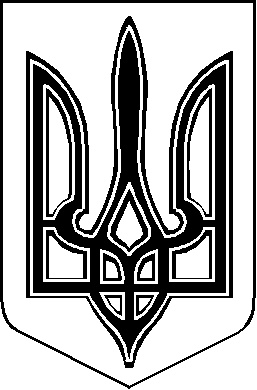 